ПОРТФОЛИО ВЫПУСКНИКА ФАКУЛЬТЕТА ТОВІ. Общие сведения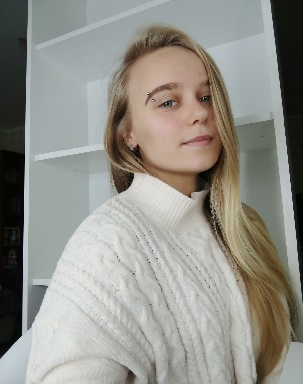 *По желанию выпускника, для открытого представления в сети интернет.ІІ. Результаты обученияІІІ. СамопрезентацияФамилия, имя, отчество   Голанова Ирина Алексеевна Дата рождения/гражданство18.04.2000/РБФакультетТехнология органических веществСпециальностьФизико˗химические методы сертификации продовольственных товаровСемейное положениеНе замужемМесто жительства (указать область, район, населенный пункт)г.БрестE-mailgolanovairina123@mail.ruСоциальные сети (ID)*Вк: id210442399Inst:iragolanovaМоб.телефон/Skype*+375333439716 (мтс)Основные дисциплины по специальности, изучаемые в БГТУДисциплины курсового проектирования1. Техническое нормирование и стандартизация;2. Квалиметрия систем, процессов и продукции; 3. Системы управления качеством; 4. Метрология; 5. Резонансные методы измерения; 6. Радиохимия; 7. Статистические методы управления качеством продукции; 8. Хроматография и электрофорез в контроле качества пищевых продуктов; 9. Требования безопасности при сертификации пищевых продуктов; 10.Пищевая химия; 11. Химико-аналитический контроль пищевых продуктов; 12. Сенсорный контроль качества пищевых продуктов; 13. Оптические методы и приборы контроля качества пищевых продуктов; 14. Микробиологические методы контроля качества пищевых продуктов;15. Технология пищевых производств;16. Организация и технология испытаний; 17. Научно-техническая экспертиза и нормоконтроль; 18. Подтверждение соответствия пищевых продуктов. 1. Пищевая химия; 2. Организация и технология испытаний: 3. Техническое нормирование и стандартизация; 4. Химико-аналитический контроль пищевых продуктов;5. Экономика и управление на предприятиях сертификации и стандартизации;6. Подтверждение соответствия пищевых продуктовю.Средний балл по дисциплинам специальности8,35Места прохождения практикиЧУП «Дарида», ОАО «Брестское пиво»Владение иностранными языками (подчеркнуть необходимое, указать язык); наличие международных сертификатов, подтверждающих знание языка: ТОЕFL, FСЕ/САЕ/СРЕ, ВЕС и т.д.начальный;элементарный ;средний; (английский)продвинутый;свободное владение.Дополнительное образование (курсы, семинары, стажировки, владение специализированными компьютерными программами и др.)Владение MS Word, Excel, PowerPoint, Mathcad.Научно-исследовательская деятельность(участие в НИР, конференциях, семинарах, научные публикации и др.)Общественная активностьУчастие в различных внутриуниверситетских олимпиадах («Управление качеством»  и др.), участие в концертной жизни университета с танцевальными номерами Жизненные планы, хобби и сфера деятельности, в которой планирую реализоватьсяВ ближайшее время устроиться на работу по специальности. Самореализация в различных сферах деятельности (работе и хобби); личностный и профессиональный рост. В планах начать изучение английского языка.Желаемое место работы (область/город/предприятие и др.)г.Брест 